附件2：扫描关注安徽省教育招生考试院微信公众号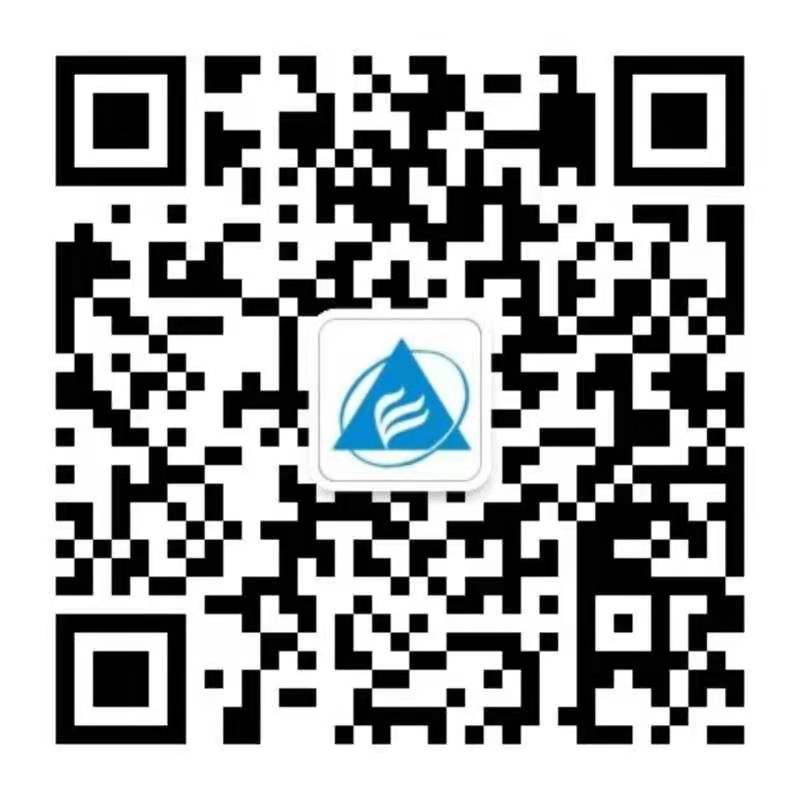 省考试院官方网站  www.ahzsks.cn